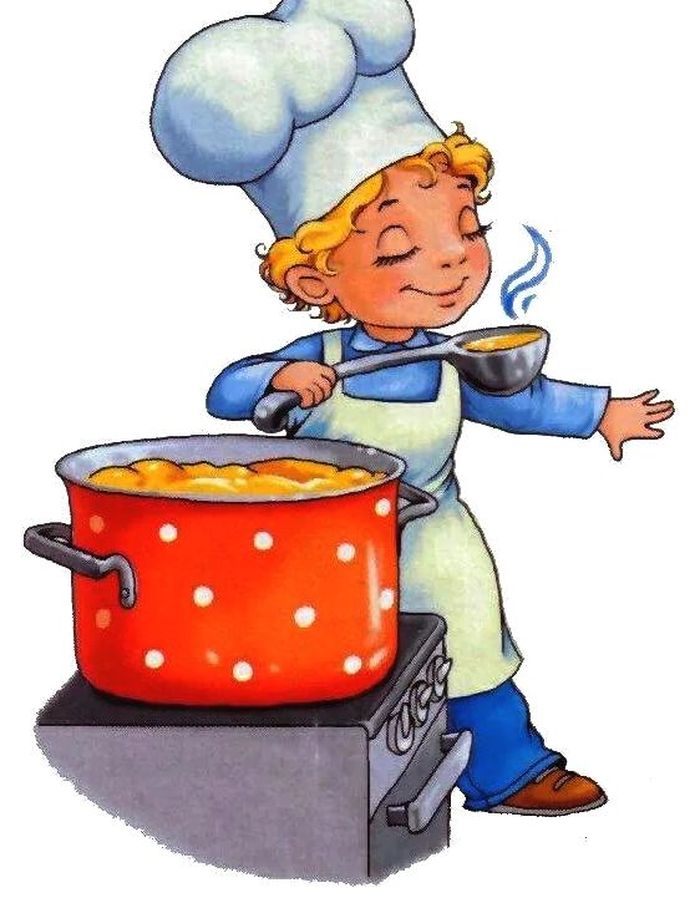 Меню 8 апреля 2022г1выход  фактическийкалорийностьСтоимость блюдаЗАВТРАКСуп картофельный с макаронными255гр17412,79Кисель200гр83,33Хлеб30гр401,37Обед:Капуста тушеная200гр27639,81Тефтели80гр17112,46Хлеб60гр1002Помидоры свежие нарезка100гр2114,48Кисель200гр83,33